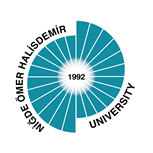 Certificate of ArrivalStudent’s Name : Field of Study	: Name of the Home Institution : Niğde Ömer Halisdemir UniversityErasmus Code : TR NIGDE01------------------------------------------------Signature and Stamp of Home Institution CoordinatorName of the Host Institution : Erasmus Code	:  Confirmation of Arrival:  We hereby confirm that above mentioned student arrived at our Institution on:_________________________________________Signature and Stamp Institutional Coordinator of the Host Institution*The student must send this document to Nigde Omer Halisdemir University in 5 (five) days after his/her arrival.*(Bu form karşı kuruma ulaşıldıktan sonra onaylatılarak 5 gün içinde Niğde Ömer Halisdemir Üniversitesi’ne gönderilmelidir)DayMonthYear